Publicado en  el 27/01/2017 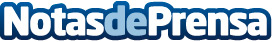 Pasear es una forma de ejercicio ligero que puede comportar beneficios altamente positivos para la mente Practicar ejercicio no siempre tiene que ver con esfuerzo y sudor sino que puede ser algo mucho más moderado capaz de provocar sentimientos positivos como la felicidad Datos de contacto:Nota de prensa publicada en: https://www.notasdeprensa.es/pasear-es-una-forma-de-ejercicio-ligero-que_1 Categorias: Otros deportes Dispositivos móviles Innovación Tecnológica http://www.notasdeprensa.es